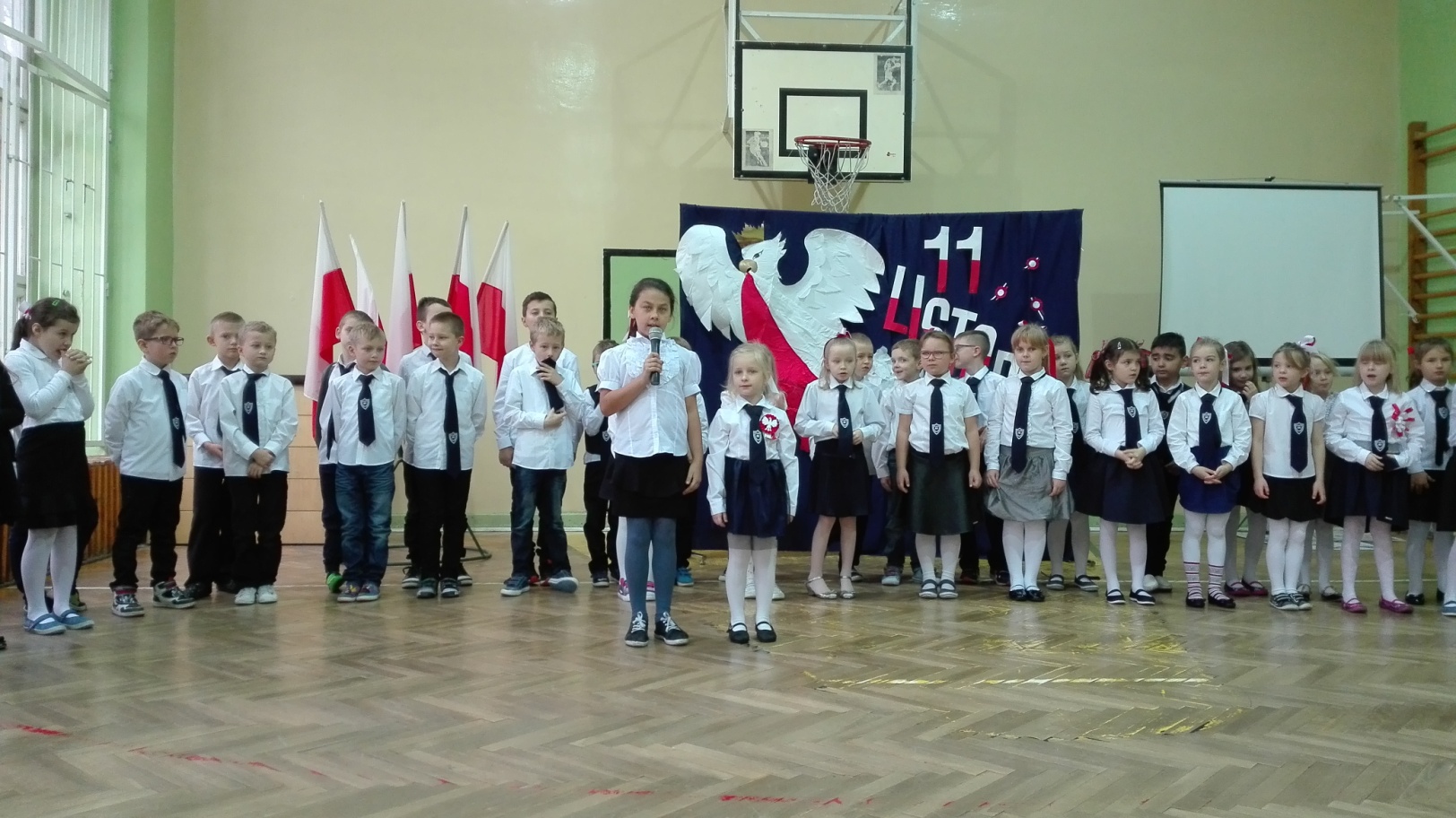 11 LISTOPADA -ŚWIĘTO NIEPODLEGŁOŚCI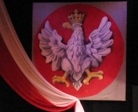 "Niepodległa, niepokorna
Już nie zniknie nigdy z map
Bo jest nasza, bo jest wolna
Bo na imię Polska ma"                10 listopada 2017 roku odbyła się uroczysta akademia z okazji Święta Niepodległości przygotowana przez uczniów klasy I B i II B   pod  kierunkiem  p. Beaty Chwastek i p. Małgorzaty Grzegórzko. W akademii udział wzięli uczniowie  klas: I-III.Motywem przewodnim uroczystości była radosna niepodległość. 
Uczniowie  z klasy IB i IIB przekonali swoich kolegów i koleżanki, że Polska jest wszędzie: w szumiącym lesie, w mowie sosny, w topolach królujących  nad polem, w płowych wrzosach.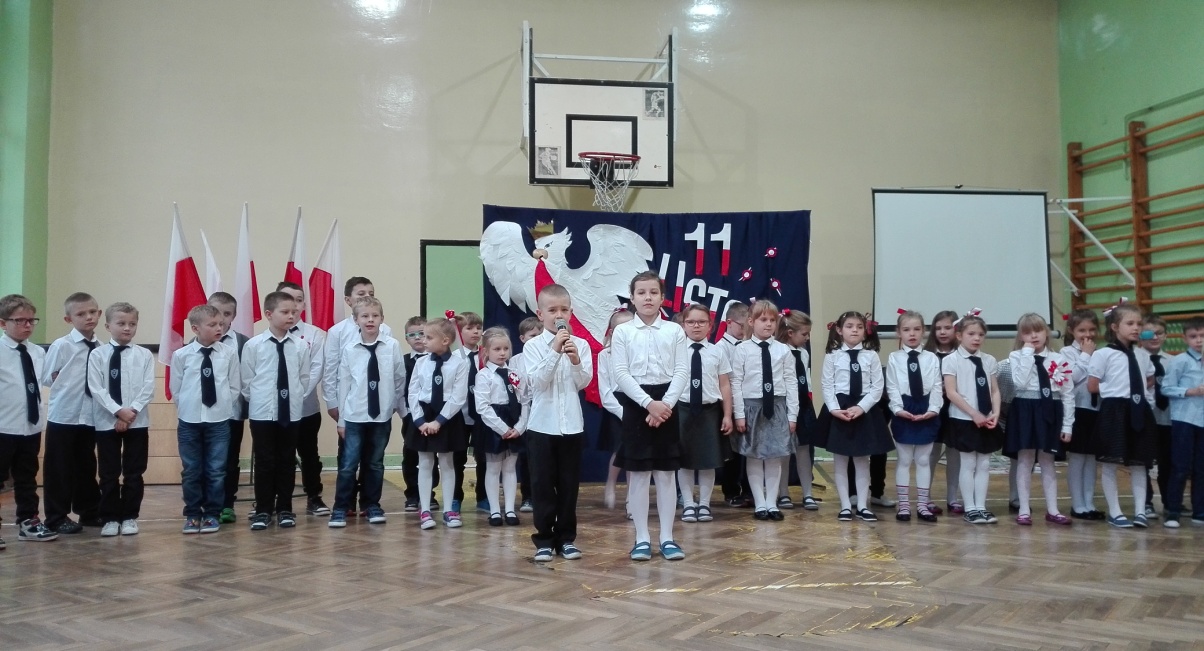 